 Movimento 5 Stelle Casalgrande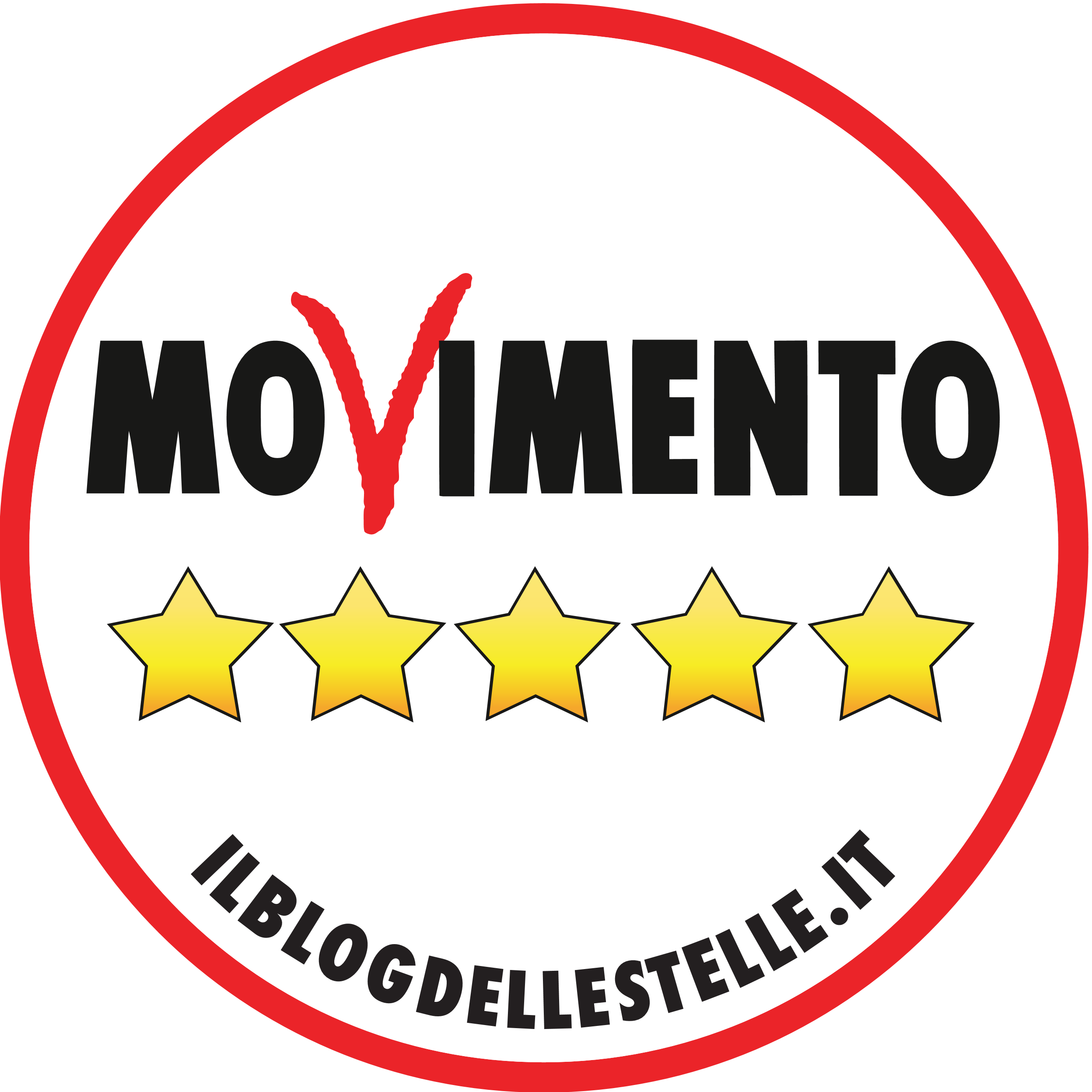 Al Presidente del Consiglio C. di Casalgrande Al Sindaco e alla Giunta,e per conoscenza: Ai Capigruppo dei Gruppi ConsiliariInterrogazione a risposta oraleOggetto: Aggiornamento sullo stadio di avanzamento per la realizzazione della “Casa della Salute”IL 30 marzo 2017 con delibera di Consiglio Comunale, venne approvato lo schema di accordo di programma per la realizzazione della “Casa della Salute” a Casalgrande.Tale accordo prevedeva un finanziamento da parte dell’AUSL di Reggio Emilia finalizzato alla suddetta realizzazione di €uro 1.100.000,00.L’area individuata in accordo tra USL di Reggio Emilia e il Comune di Casalgrande per la realizzazione della struttura è di proprietà del Comune ed è collocata in Via Carlo (Karl) Marx nei pressi della Caserma dei Carabinieri.Considerato che:Al punto 2 del dispositivo di delibera, viene con rilievo specificata l’urgenza e l’indifferibilità dell’opera;Sia pur con relativo ritardo di alcuni mesi (circa un anno) dall’approvazione dell’accordo in oggetto, venne segnalata con apposito nastro bianco-rosso, la cantierizzazione dell’area interessata per la realizzazione della struttura.Fatto presente che;Da tempo (diversi mesi) sull’area in questione non vi è più traccia alcuna di cartelli e segnalazioni cantieristiche;Tale circostanza induce legittimamente a diversi interrogativi sulla effettiva volontà di realizzare in tempi rapidi la struttura definita “urgente” dalle parti stipulanti l’accordo.Tutto ciò premesso: Chiediamo al Sindaco e alla Giunta un aggiornamento dettagliato sullo stato di avanzamento del progetto per la realizzazione della “Casa della Salute” frutto di un accordo sottoscritto fra l’Azienda Sanitaria Locale di Reggio Emilia e il Comune di Casalgrande.Casalgrande 22 06 2020                                                                                   Giorgio Bottazzi
                                                                                                                      (M5S Casalgrande) 